FelhívásTisztelt Marcali és  Marcali Járási Lakosok! Marcali Város Önkormányzata az ÁROP-1.A.3. -2014. azonosító számú, „Esélyt mindenkinek”projekt megvalósításának keretében készíti el a „Marcali Járási Esélyteremtési-programtervet”. A programterv alapvetően a települések által korábban elkészített helyi esélyegyenlőség programokra épül és a mélyszegénységben élők, a gyermekek, a nők, a fogyatékkal élő személyek, a romák és az idősek társadalmi hátrányainak mérséklésére, esélyeik növelésére irányul.Ebbe a munkába szeretnénk minél szélesebb körben bevonni a nevezett csoportokhoz tartozó embereket annak érdekében, hogy a valós esélyegyenlőségi problémák mérséklésére irányuló tervezetek/intézkedések szerepeljenek a programtervben, - ami a 2020-ig történő ez irányú fejlesztések alapját adja.Ezért kérjük Önöket, hogy érintettként a hátrányok/problémák leírását (fő területei: a foglalkoztatás, a lakhatás, az oktatás/képzés, egészségügyi és szociális ellátások, közszolgáltatásokhoz és az információkhoz való hozzáférés) és megoldási javaslataikat osszák meg a projekt megvalósítóival, hogy azok a programterv készítése során segítséget adjanak számunkra.Javaslataikat az esely@marcali.hu e-mail címre várjuk.A beküldés határideje: 2015. augusztus 10.Az esélyegyenlőségi projekt tartalmáról bővebben tájékozódhat Marcali város hivatalos weboldalán, a www.marcali.hu címen. Számítunk megtisztelő együttműködésükre!Marcali, 2015. július 08..Filebics Magdolnaa projekt szakmai felelőse                                                                     Pápainé dr. Káplár Orsolya s.k.	  projektmenedzser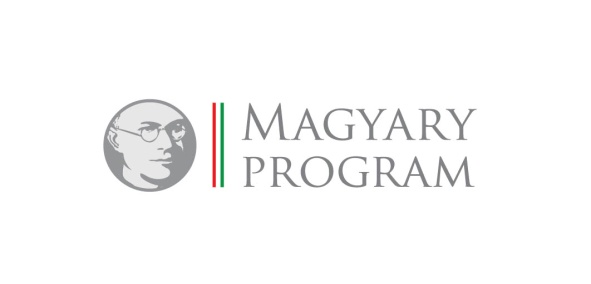 